.Sequence : 64, 64, 24(Restart) / 64, 64, 24(Restart) / 64, 64, (Tag 24) ....[1-8] Shuffle Back Rock & Recover (R&L)[9-16] Vine Step Touch (R&L)[17-24] K-Step and Clap[25-32] Side, Behind, kick X2, Behind, Side, Cross, Together[33-40] Forward Shuffle X2, 1/4 Pivot Turn X2[41-48] Sugar Foot (R&L), Together Toe Swivel (R&L)[49-56] Lock Step Together, Toe Swivel with Heel Up & down X2[57-64] Jazz Box with Toe Strut[Tag][1-8] Arm Movement (R & L)[9-16] Walks 1/4, 1/4[17-24] Walks, Twist 1/2 Turn PlaceLast Update - 24 Nov. 2020Underneath The Tree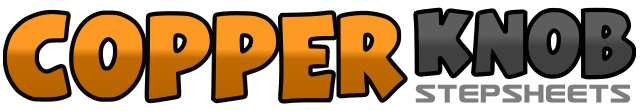 .......Count:64Wall:2Level:High Beginner Contra.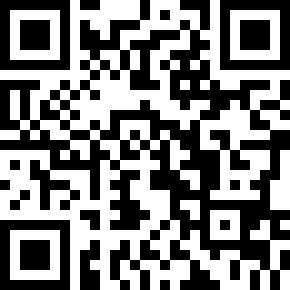 Choreographer:Heejin Kim (KOR), Misun Yu (KOR), Eunsoon Park (KOR), Kyungjoon Park (KOR), Haemin Mun (KOR), Hie kyung Choo (KOR), Joo Young Lee (KOR), Jinyoung Choi (KOR) & Mihee Lee (KOR) - November 2020Heejin Kim (KOR), Misun Yu (KOR), Eunsoon Park (KOR), Kyungjoon Park (KOR), Haemin Mun (KOR), Hie kyung Choo (KOR), Joo Young Lee (KOR), Jinyoung Choi (KOR) & Mihee Lee (KOR) - November 2020Heejin Kim (KOR), Misun Yu (KOR), Eunsoon Park (KOR), Kyungjoon Park (KOR), Haemin Mun (KOR), Hie kyung Choo (KOR), Joo Young Lee (KOR), Jinyoung Choi (KOR) & Mihee Lee (KOR) - November 2020Heejin Kim (KOR), Misun Yu (KOR), Eunsoon Park (KOR), Kyungjoon Park (KOR), Haemin Mun (KOR), Hie kyung Choo (KOR), Joo Young Lee (KOR), Jinyoung Choi (KOR) & Mihee Lee (KOR) - November 2020Heejin Kim (KOR), Misun Yu (KOR), Eunsoon Park (KOR), Kyungjoon Park (KOR), Haemin Mun (KOR), Hie kyung Choo (KOR), Joo Young Lee (KOR), Jinyoung Choi (KOR) & Mihee Lee (KOR) - November 2020.Music:Underneath the Tree - Kelly ClarksonUnderneath the Tree - Kelly ClarksonUnderneath the Tree - Kelly ClarksonUnderneath the Tree - Kelly ClarksonUnderneath the Tree - Kelly Clarkson........1&2RF Step R, LF Step together, RF Step R3 4LF Step backward, RF Recover5&6LF Step L, RF Step together, LF Step L7 8RF Step backward, LF Recover1 2RF step R, LF Cross behind3 4RF Step R, LF Touch Together5 6LF Step L, RF Cross behind7 8LF Step L, RF Touch Together1 2RF Step diagonal forward R, LF Touch together with Clap3 4LF Step diagonal backward L, RF Touch together with Clap5 6RF Step diagonal backward R. LF Touch together with Clap7 8LF Step diagonal forward L, RF Touch together with Clap1 2RF Step R, LF Step behind3 4RF Kick R, RF Kick R5 6RF Step behind, LF Step L7 8LF Cross over, LF Step together1&2RF Step forward, LF Step together, RF Step Forward3&4LF Step forward, RF Step together, LF Step Forward5 6RF Step forward, LF 1/4Turn L Sep L (9:00)7 8RF Step forward, LF 1/4 Turn L Step L (6:00)1 2RF Touch together, RF Heel R3 4RF Cross over, LF Touch together5 6LF Heel L, LF Cross over7 8RF Step Together and toe swivel, LF Step place and toe Swivel1 2RF Step forward, LF Step behind3 4RF Step forward, LF Step together5 6BF Toes swivel and heels R up, BF Toes swivel and Heels center down7 8BF Toes swivel and heels R up, BF Toes swivel and Heels center down1 2RF Touch cross over, RF Step place3 4LF Touch backward, LF Step place5 6RF Touch R, RF Step place7 8LF Touch together, LF Step place1-4RA Side R5-8LA Side L1234RF Step forward, Hold, LF Step forward, Hold5678RF 1/4 Turn R Step forward, Hold, LF 1/4 Turn R Step forward, Hold (6:00)1234RF Step forward, Hold, LF Step forward, Hold5 6RF Step together with toe swivel, LF 1/4 Turn R Step place with toe swivel7 8RF Step place with toe swivel, LF 1/4 Turn R Step place with toe swivel (12:00)